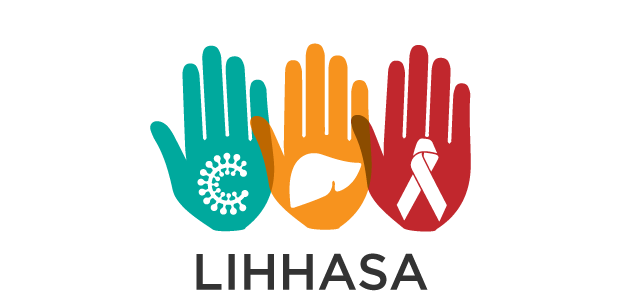 “Latvijas Infektologu, hepatologu un HIV/AIDS speciālistu asociācija” aicina Jūs uz kārtējo sēdi 2018.gada 26.aprīlī plkst. 14.30 Viesnīcā Mercure Hotel, Rīgā, Elizabetes ielā 101Reģistrācija un kafija no plkst. 14.00Sākums plkst. 14.30A hepatīts – aktualitāte Latvijā. 40 min.Baiba Rozentāle, SIA RAKUS stacionāra “Latvijas Infektoloģijas centrs” galvenā ārsteAntimikrobiālās jutības noteikšanas aktualitātes, 30 min.Solvita Selderiņa, SIA RAKUS stacionāra “Latvijas Infektoloģijas centrs” laboratorijas Bakterioloģijas nodaļas vadītājaSepse – jaunā klasifikācija, empīriska terapija imūnkompetentiem un imūnsupresētiem pacientiem, 40 min.Monta Madelāne, SIA RAKUS stacionāra “Gaiļezers” Infekciju uzraudzības dienesta infektoloģeInteraktīva klīniskā gadījuma apskate – HIV un sepse, 30 min.Anastasija Šangirejeva, RAKUS, stacionāra “Latvijas Infektoloģijas centrs” 2.nodaļas vadītājaDolutegravīra datu daudzveidība, 10 min.Ingrīda Cinīte, GSK zinātniskā konsultanteNoslēgumā diskusija pie kafijas tases Sēdi atbalsta GSK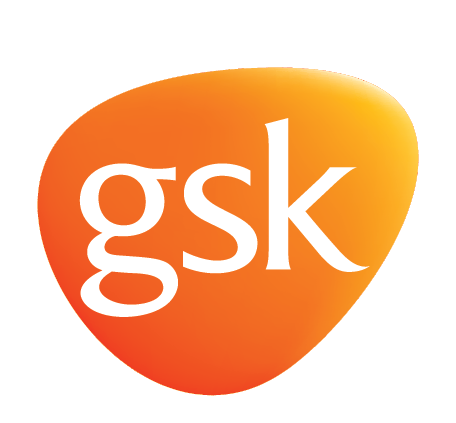 